Tift County Environmental Health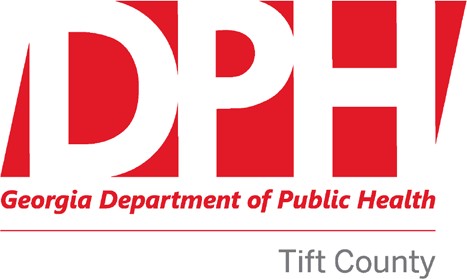 305 East 12th Street • PO Box 715 • Tifton, Georgia 31794 Phone: (229) 386-7967 • Fax: (229) 386-8159www.southhealthdistrict.com/tiftEXISTING SYSTEM EVALUATION REQUESTSubmit with each request: $60 for on-site system evaluation and $50 for one water sample.Any additional water samples will be $50 each.Reason for EvaluationLoan Closing for Home Sale      □	(If selling, fill in buyer’s info below)Buyer’s Name:  		  Address:			 City: 	State:           Zip: 	  Phone 			Details:  	Complete the Following in FullYear home was built:  	  Year septic system installed:  	Amount of land:  	 Number of bedrooms:  	 Home owner’s name at the time original system was installed:  		 Garbage Disposal:  □ Yes  □No		System installed for: □ Mobile home □House □Other: 		 Are there wells located on this property? 	_ If so, do you want a water sample taken? □Yes □ No (Additional $50 each) Has the system been pumped in the past?  □ Yes □ No		If so, when: 	by:  			Signature (Owner or Applicant): 	_Date:  	DOGS MUST BE CONTAINED, FENCES/WELL HOUSES UNLOCKED, AND WELL MUST BE POWEREDSouth Health District ▪ Georgia Department of Public Health www.southhealthdistrict.com/tift840 Existing System EvaluationProperty Owner InformationName:					 Address:					 City: 		State: 	Zip:		 Phone: 	Email: 				Applicant Information (if different from owner)Name:					 Address:					 City: 		State: 	Zip:		 Phone: 	Email: 				Location of PropertySubdivision Name: 		Block & Lot Number:_ 	  Street Address:  				 City: 	State: 	Zip: 	 Directions to Property